Valentines MenuR950 for 2Includes Entertainment, Graham Beck Bubbles, Gifting for LadiesStartersDeep Fried Calamari with Garlic AioliS.D.T Feta QuicheBBQ Chicken WingsPrawn CocktailMediterranean Greek SaladMain CourseLemon Peppered Line Fish Served with Lemon Butter SauceHarissa Stuffed Creamy Chicken BreastSlow Roast Pork Shoulder served with an Apple & Orange SauceRare Roast Beef served with Brown Onion GravyParmesan, Garlic and Rosemary Potato BakeSeasonal Baby VegetablesDessertSpiced Apple Crumble with Vanilla CustardVanilla Crème BruleChocolate Dipped Fruit with Whipped CreamFruit Flan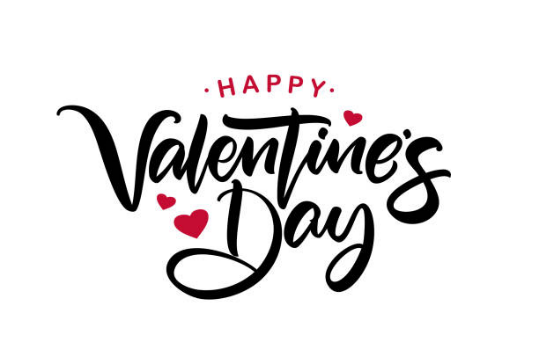 